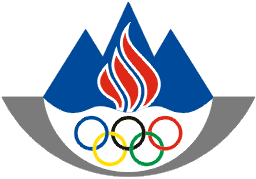 OLIMPIJSKI  KOMITE  SLOVENIJEZDRUŽENJE ŠPORTNIH ZVEZOdbor športa za vseCelovška 25,1000  LJUBLJANA,SLOVENIJATel..: +386 1 230 60 28Fax.: +386 1 230 60 29http://www.olympic.siLjubljana, 25.9.2013Št. dokumenta	: 30201-5-20/13OLIMPIJSKI KOMITE SLOVENIJE SE ZAHVALJUJE VSEM UDELEŽENCEM AKCIJE SLOVENIJA KOLESARI 2013 TER ČESTITA PREJEMNKOM PRIZNANJALIČ Peter (Ptuj), AVBAR Franci (Straža), AVBAR Simon (Straža), BAUMAN Robert (Kranj), BAUMAN Andreja (Kranj), BAUMAN Sebastian (Kranj), BEDÖK Janez (Puconci), BENKOVIČ Matjaž (Martjanci), BERIČ Dejan (Radenci), BEZJAK Ivan (Ptuj), BEZJAK Olga (Ptuj), BIZJAK Bojan (Ruše), BLATNIK Roman (Krško), BOGŠA Rado (Ljutomer), BOLKOVIČ Edo (Ljubljana), BOLKOVIČ MURKO Jure (Ljubljana), BRECELJ Vita (Rače), BURGAR FILIPČIČ Sonja (Ljubljana), CANKAR Roman (Ljubljana), CEP Igor (Kidričevo), CESTNIK Matevž (Hajdina), ČUČEK Ivan (Ptuj), FABJAN Stojan (Volčja Draga), FAKIN Cveta (Sevnica), FALNOGA Ivan (Zreče), FINK Matej (Blanca), GORJUP Vid (Bresternica), GRIČAR Bruno (Mokronog), HORVAT Žiga (Mačkovci), HORVAT	 Alojz (Mačkovci), HRIBAR Urban (Vrhnika), ILIĆ Dragan (Velenje), IPAVEC Boštjan (Ajdovščina), IVANEK Vinko (Gornja Radgona), IVANEK Helena (Gornja Radgona), IVANUŠA Bojan (Gorišnica), JESENIČNIK Gašper (Vitanje), JESENIČNIK Vili (Vitanje), JESENIČNIK Mija (Vitanje), JESENIČNIK Klara (Vitanje), JUG Mojca (Murska Sobota), KARAJIĆ Hasan (Grosuplje), KASTRIN Klavdija (Maribor), KEKEC Anica (Ptuj), KEKEC Ivan (Ptuj), KERIN Silvester (Raka), KOCBEK Bojan (Maribor), KOCBEK Srečko (Maribor), KONJIČEK Branimir (Ruše), KORAŽIJA Vinko (Mokronog), KOS Zoja (Murska Sobota), KOS Igor (Murska Sobota), KOS Gaj (Murska Sobota), KOZAR Gabrijela (Gornja Radgona), KOZEL Martin (Ljubljana - Črnuče), KRAMBERGER Janez (Lenart v Slov. goricah), KUMER Jože (Maribor), KUNTU Filip (Maribor), KUPLENK Anton (Novo mesto), LAMPE Uroš (Ljubljana), LEBER Aleš (Gorica pri Slivnici), LOKAR Monica (Domžale), LOKAR Dušan (Domžale), MAJCEN Anton (Domžale), MALAČIČ Aleksander (Murska Sobota), MALENŠEK Matjaž (Mokronog), MENCINGER Miran (Begunje na Gorenjskem), MIKUŽ Robi (Hotedršica), NEMEC Klemen (Ljubljana), NEMEC Matija (Ljubljana), NOVAK Žiga (Lesce), PANGERC Damjana (Radovljica), PETELINŠEK Jožica (Maribor), PODBORŠEK Ivan (Mengeš), POŠ Alojz (Rogaška Slatina), POVŠE Slavko (Novo mesto), POVŠE Milena (Novo mesto), RATEJ Aleš (Slovenske Konjice), RATEJ Jože (Slovenske Konjice), RATEJ Primož (Celje), ROZMAN Franci (Ptuj), ROZMAN Lojzka (Ptuj), SABOLEK Vinko (Selnica ob Dravi), SAMIDE Franc (Mokronog), SEVER Metka (Ljubljana – Črnuče), SEVER Janez (Stare Črnuče), SIMERL Jožef (Ljubljana), SKUHALA Arnold (Ruše), SLUGA Mitja (Mokronog), SMOLKO Franc (Sveti Jurij ob Ščavnici), STAROVASNIK Marjan (Bresternica), STRGAR Roman (Slovenske Konjice), STRNAD Jožef (Ruše), ŠEK Darko (Gornja Radgona), ŠKARJA Martina (Šentrupert), ŠOSTERIČ Milan (Videm pri Ptuju), TRATAR Janez (Mokronog), VERŠNIK Zdenka (Novo mesto), ŽAGAVEC Vinko (Dobrna), ŽAJDELA Franc (Miklavž na Dravskem polju), ŽELEZNIK Marjan (Sevnica), ŽGAJNAR Franc (Mokronog), ŽIŠT Anton (Slovenska Bistrica), ŽIVIC Slavo (Ljubljana), ŽIŽEK Stanislav (Tišina), ŽIŽEK Rene (Tišina), ŽOHAR Marjan (Gorišnica)DRUŽINE: BAUMAN (Kranj), JESENIČNIK (Vitanje), KOS JUG (Murska Sobota), RATEJ (Slovenske Konjice)Ljubljana, 15.10.2013sekretar odbora športa za vse						       Gorazd Cvelbar